Подведены итоги деятельности  Управления по количеству обращений в электронном виде за 5 месяцев 2020 года                                           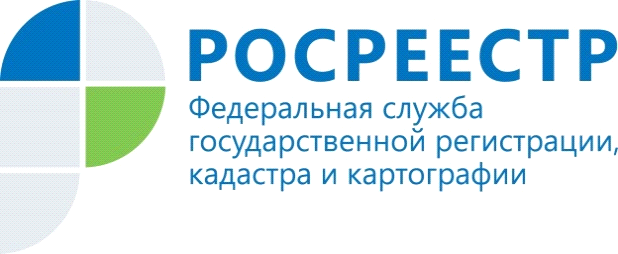              Управлением  Росреестра по Красноярскому краю продолжается проведение мероприятий по популяризации электронных услуг Росреестра, реализуется проект «Школа электронных услуг».              При подведении  очередных  итогов  данной деятельности за январь-май 2020 года, Управлением было зафиксировано увеличение количества обращений на государственный кадастровый учет и (или) государственную регистрацию прав (далее – государственные услуги) в электронном виде.             Так,  за 5 месяцев 2020 года  в Управление поступило на  27 % больше обращений за государственными услугами (26840) в электронном виде, чем в аналогичном периоде 2019 года (21182).             Доля обращений за государственными услугами в электронном виде от общего количества обращений за 5 месяцев 2020 года  составила 19%, а по итогам 5 месяцев 2019 года она составляла 11%. Большая часть таких обращений - это заявления об осуществлении  государственной регистрации прав. Самыми распространенными категориями заявителей являются нотариусы и представители ПАО Сбербанк России.           И.о. руководителя Управления Росреестра по Красноярскому краю Татьяна Голдобина:           «На сегодняшний день продолжают работу электронные сервисы Росреестра, которые, в том числе, позволяют подать документы по государственным услугам Росреестра.           Так, использование возможностей «Личного кабинета правообладателя»  является весомой альтернативой пунктам приема - выдачи документов, поскольку  в данном случае исключено посещение офиса лично заявителем как минимум два раза – при подаче заявления и при выдаче готовых документов».Пресс-служба Управления Росреестра по Красноярскому краю: тел.: (391)2-226-756 е-mail: pressa@r24.rosreestr.ru сайт: https://www.rosreestr.ru «ВКонтакте» http://vk.com/to24.rosreestr «Instagram»: rosreestr_krsk24